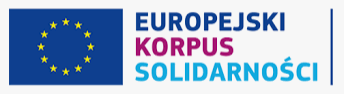 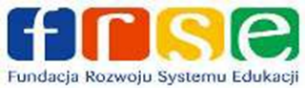 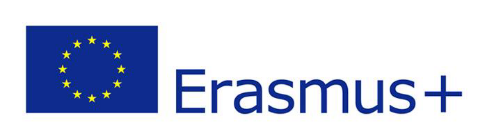 Załącznik nr 2Akredytowany projekt Nr 2022-1-PL01-KA121-VET-000056979 w ramach programu Erasmus+, akcja kluczowa 1: Mobilność edukacyjna osób……………………………………….pieczęć firmowa WykonawcyOŚWIADCZENIE O BRAKU POWIĄZAŃ OSOBOWYCH I KAPITAŁOWYCHPrzystępując do udziału w postępowaniu – Zapytanie ofertowe nr ZSSOSiU.I. 0122.13.2022  ramach  akredytowanego projektu Nr 2022-1-PL01-KA121-VET-000056979 w ramach programu Erasmus+, akcja kluczowa 1: Mobilność edukacyjna osóbOświadczam/y, że:Wykonawca nie jest powiązany z Zamawiającym osobowo lub kapitałowo.Przez powiazania kapitałowe lub osobowe rozumie się wzajemne powiązania między Beneficjentem lub osobami upoważnionymi do zaciągania w imieniu Beneficjenta lub osobami wykonującymi w imieniu Beneficjenta czynności związane z przeprowadzaniem procedury wyboru Wykonawcą a  Wykonawcąpolegające  w  szczególności  na:uczestniczeniu  w  spółce  jako  wspólnik  spółki  cywilnej  lub  spółki  osobowej,posiadaniu  co  najmniej  10%  udziałów  lub  akcji,pełnieniu funkcji członka organu nadzorczego  lub  zarządzającego, prokurenta, pełnomocnika,pozostawaniu  w  związku  małżeńskim,  w  stosunku pokrewieństwa  lub  powinowactwa  w linii prostej,  pokrewieństwa  drugiego  stopnia  lub  powinowactwa  drugiego  stopnia  w linii  bocznej  lub  w  stosunku  przysposobienia,  opieki  lub  kurateli.   .................................., dnia ......................                …………………….………......................                                                                                 (podpis i pieczątka osoby uprawnionej/uprawnionych                                                                                                         do reprezentowania Wykonawcy)